BCU TBTN MINUTES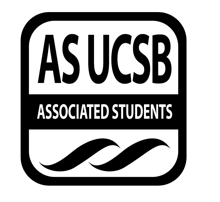 Associated Students DATE: 11/25/2019LOCATION: 	 Women’s Center SRB		Minutes/Actions recorded by: Alexandria WilliamsCALL TO ORDER: 6:10pm by Julianne Lao, Co-Chair A. MEETING BUSINESSRoll Call Acceptance of Excused Absences Acceptance of Proxies B. PUBLIC FORUMNoneREPORTS  Advisor’s Report None  Executive Officer’s Report(s) None Group Project/Member Report(s)None ACCEPTANCE of AGENDA/CHANGES to AGENDA NoneACCEPTANCE of ACTION SUMMARY/MINUTESApproval of our Action Summary/Minutes from: 4/17MOTION/SECOND: N/A Motion Language: N/A	 ACTION: N/AACTION ITEMS  F-1. Old Business:  F-2 New BusinessDISCUSSION ITEMS AnnouncementsStudy JamWeek before finals12/5/19 from 5-7 pmCandles Applications Send out an email next quarterREMARKSADJOURNMENTMOTION/SECOND: Lao/ Umana Motion Language: Motion to Adjourn	 ACTION: 6:20pmNameNote: absent (excused/not excused)arrived late (time)departed early (time)proxy (full name)NameNote:absent (excused/not excused)arrived late (time)departed early (time)proxy (full name)Emily Umana Present Haley VogelPresentJulianne Lao Present Katie BassAbsent (excused) Alex WilliamsPresent Pre-entered NameAmikka De CastroAbsent (excused)Pre-entered Name